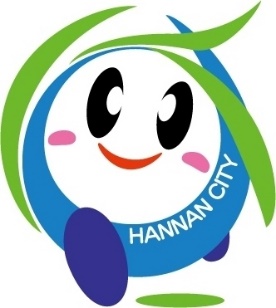 令和　　4年　　月　　日１、事業の概要２、事業のイメージ３、あなたが解決したい社会的課題４、事業内容について５、収入と支出※欄の数、費目名は変更可能です。費目（例）：収入　売上（事業費、公演料、行政受託など）、会費、助成金、寄附金　等　　　　 　経費　人件費、家賃、設備費、仕入原価、謝金、通信、運搬費、広告宣伝費　等※収入・支出は1年間で見積もってください。開始月はご自身のスケジュールにあわせて設定ください。例）2022年12月を基準とした場合は2022年12月～2023年11月予算計画です。　→（3年目）2025年12月～2026年11月の予算計画です。■基本情報■基本情報ふりがな事業者・団体名ふりがな代表者名世代□20代 　□30代 　□40代　□50代 　□60代　　□70代以上URLふりがな担当者名ふりがな担当者名役職代表連絡先住所連絡先TELFAX連絡先携帯電話連絡先E-MAIL添付資料の有無添付資料の有無□　有　　　　　　□　　無□　有　　　　　　□　　無□　有　　　　　　□　　無本コンペの情報をどこで知りましたか。本コンペの情報をどこで知りましたか。□チラシ（入手場所：　　　　　　　　　　　　　　　）□ホームページ（市役所・夢プラザ・その他　　　　　）□SNS（Instagram・Twitter・Facebook・その他 　　　）　□知人からの紹介□その他（　　　　　　　　　　　　　　　　　　　　）□チラシ（入手場所：　　　　　　　　　　　　　　　）□ホームページ（市役所・夢プラザ・その他　　　　　）□SNS（Instagram・Twitter・Facebook・その他 　　　）　□知人からの紹介□その他（　　　　　　　　　　　　　　　　　　　　）□チラシ（入手場所：　　　　　　　　　　　　　　　）□ホームページ（市役所・夢プラザ・その他　　　　　）□SNS（Instagram・Twitter・Facebook・その他 　　　）　□知人からの紹介□その他（　　　　　　　　　　　　　　　　　　　　）事業の名称事業のテーマ（簡素に）事業の概要（200字程度）事業の展望（５年後の将来像）あなたが行おうとしている事業全体のイメージ図で表現してみてください。パソコン、手書きのどちらでも結構です。あなたが阪南市に貢献したい事等でどのような課題解決をまざしますか？対象者・利用者　＊誰のお悩み・お困りを解決する事業ですか？　誰の役に立つ事業ですか？提供する商品やサービスどのような商品・サービスを提供することでお悩み・お困りが解決できますか？提供場所や提供方法、プロモーション（広報）活動どのようにその商品・サービスを提供しますか？協働する団体等どのような団体等と協働しますか？（５）プランの実現にむけてプランを実現させるために、あなた自身はどのように関わっていきますか？　年　月から1年間費　目費　目金額（円）収入事業収入（売上）収入寄付金収入補助金・助成金収入収入収入収入収入合計支出人件費支出家賃支出仕入・原材料支出広告宣伝費支出外注費支出支出支出支出支出合計利益（①－②）